ПРЕДМЕТ: Захтев за издавање уверењa о евидентирању некатегорисаног угоститељског објекта за смештај.ПОДАЦИ О ПОДНОСИОЦУ ЗАХТЕВА__________________________________________________________(име и презиме и ЈМБГ)___________________________________________________________(адреса пребивалишта)_____________________________________(контакт тел./е-mail)ЗАХТЕВ ЗА ИЗДАВАЊЕ УВЕРЕЊА О ЕВИДЕНТИРАЊУ НЕКАТЕГОРИСАНОГ УГОСТИТЕЉСКОГ ОБЈЕКТА ЗА СМЕШТАЈ На основу члана 29. Закона о општем управном поступку  ("Сл. гласник РС", бр. 18/2016 и 95/2018 - аутентично тумачење), члана 13. став 2. Закон о угоститељству ("Сл. гласник РС", бр. 17/2019) и члана 6. став 3. Правилника о садржини и начину подношења пријаве за некатегорисани угоститељски објекат за смештај, некатегорисани објекат за смештај наутичког туризма, некатегорисани објекат за смештај ловног туризма и о садржини и начину вођења евиденције објеката за смештај ("Сл. гласник РС", бр. 90/2019), захтевам да ми издате уверење о евидентирању некатегорисаног угоститељског објекта за смештај.ПОДАЦИ О ПРИВРЕДНОМ СУБЈЕКТУ: ПРЕДУЗЕТНИК / ПРИВРЕДНО ДРУШТВОПословно име:_________________________________________________________________Матични број:_________________________________________________________________Седиште:_____________________________________________________________________ПИБ:________________________________________________________________________Уверење је потребно ради :___________________________________________________________________________________________________________________________________________________________Уз захтев прилажем:Доказ о уплати административне таксе  по тарифном броју 1. и 11. Закона о републичким административним таксама ("Сл. гласник РС", бр. 43/2003, 51/2003 - испр., 61/2005, 101/2005 - др. закон, 5/2009, 54/2009, 50/2011, 70/2011 - усклађени дин. изн., 55/2012 - усклађени дин. изн., 93/2012, 47/2013 - усклађени дин. изн., 65/2013 - др. закон, 57/2014 - усклађени дин. изн., 45/2015 - усклађени дин. изн., 83/2015, 112/2015, 50/2016 - усклађени дин. изн., 61/2017 - усклађени дин. изн., 113/2017, 3/2018 - испр., 50/2018 - усклађени дин. изн., 95/2018, 38/2019 - усклађени дин. изн., 86/2019 и 90/2019 - испр.)  и то :Такса на захтев, у износу од 320,00 динара на рачун бр: 840-742221843-57, модел: 97, позив на број: 68 204, прималац буџет Републике СрбијеТакса за уверење, у износу од 320,00 динара на рачун бр. 840-742221843-57, модел: 97, позив на број:68 204, прималац буџет Републике Србије2. Копију решења из АПР. ___________________, дана _____________ . годинеПОДНОСИЛАЦ ЗАХТЕВАМП	________________________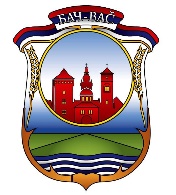 РЕПУБЛИКА СРБИЈАРЕПУБЛИКА СРБИЈАопштина БАЧ општина БАЧ оПШТИНСКА УПРАВАОдељење за привреду, пољопривреду и економски развојоПШТИНСКА УПРАВАОдељење за привреду, пољопривреду и економски развој